DOCUMENT TITLE:	TSR - ExcavationsDOCUMENT NUMBER:	KPNWE.WI.11.HSCO.069REVIEW NUMBER: 	1EFFECTIVE DATE:    	06 Jul 2020NEXT REVIEW DATE:	06 Jul 2023 .. CONFIDENTIALITY:The information contained in this document is confidential to Kuwait Petroleum International Ltd. Copyright © Kuwait Petroleum International Ltd.  Copying of this document in any format is not permitted without written permission from the management of Kuwait Petroleum International Ltd.This document is reviewed and approved according to the released online Document Approval Flow *Access rights:	       Generally Accessible INTRODUCTION AUX TRAVAUX D'EXCAVATIONLes études ont montré que les travaux d'excavation sont parmi les plus dangereux dans l'industrie du bâtiment. Les blessures causées par des incidents impliquant des travaux d'excavation sont en majorité très graves et voire mortels. Il est extrêmement important que les différents aspects de sécurité dans ce type d'activité soient suivis de près.EXPLICATION ET RISQUESEXPLICATION ET RISQUESEXPLICATION ET RISQUESles travaux d'excavation couvrent ce qui suit :excavation et déplacement du solsondages de solemplacement des filtres/drains
pour assainissement des eaux souterraines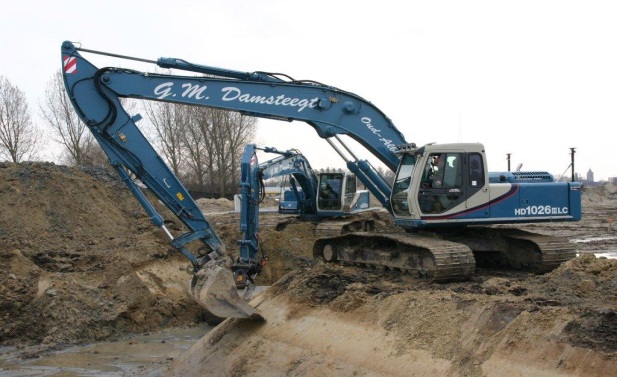 Exemples : creuser des puits des réservoirs installation de plomberie pose de séparateurs d'hydrocarbures (KWS, OBAS) études de sol assainissement sol et eau souterraine pose de réservoirs aux stations-service ou dépôtsExemples : creuser des puits des réservoirs installation de plomberie pose de séparateurs d'hydrocarbures (KWS, OBAS) études de sol assainissement sol et eau souterraine pose de réservoirs aux stations-service ou dépôts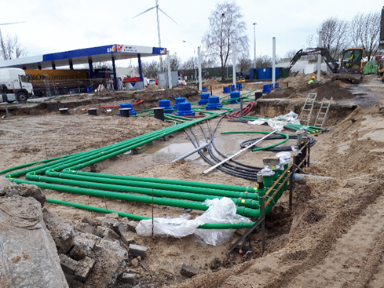 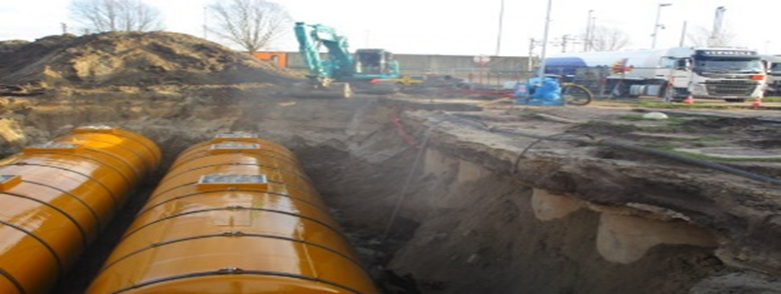 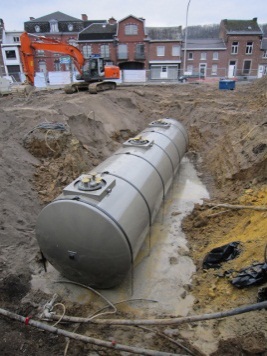 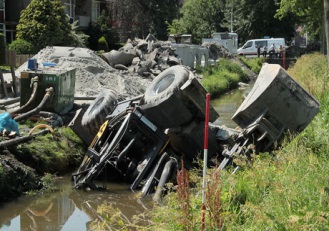 Les risques suivants sont associés aux travaux d'excavation :affaissement et renversement des machinescollisionscoincement des employéseffondrement de tranchées et de puits (espace confiné)toucher et électrocution par les câbles et les lignessubstances dangereuses via les contaminations des solseffleurement des lignes et des espaces souterrainesLes risques suivants sont associés aux travaux d'excavation :affaissement et renversement des machinescollisionscoincement des employéseffondrement de tranchées et de puits (espace confiné)toucher et électrocution par les câbles et les lignessubstances dangereuses via les contaminations des solseffleurement des lignes et des espaces souterrainesLes risques suivants sont associés aux travaux d'excavation :affaissement et renversement des machinescollisionscoincement des employéseffondrement de tranchées et de puits (espace confiné)toucher et électrocution par les câbles et les lignessubstances dangereuses via les contaminations des solseffleurement des lignes et des espaces souterrainesEXIGENCES DE SÉCURITÉEXIGENCES DE SÉCURITÉEXIGENCES DE SÉCURITÉTOUJOURS:	CHECKTOUJOURS:	CHECKTOUJOURS:	CHECKLES ÉQUIPEMENT DE PROTECTION INDIVIDUELLE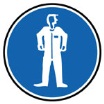 LES ÉQUIPEMENT DE PROTECTION INDIVIDUELLEgilet de sécurité / gilet fluorescent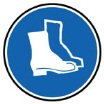 gilet de sécurité / gilet fluorescentchaussures ou bottes de sécurité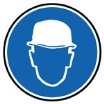 chaussures ou bottes de sécuritécasque de sécurité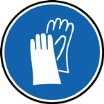 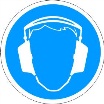 casque de sécuritéprotection auditive à partir de 80 dB (A)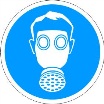 protection auditive à partir de 80 dB (A)protection respiratoire en cas de contamination des sols (> 10 ppm)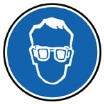 protection respiratoire en cas de contamination des sols (> 10 ppm)lunettes de sécurité et gants
remplissage de produits dangereux comme de l'antigel, liquide de frein et carburantlunettes de sécurité et gants
remplissage de produits dangereux comme de l'antigel, liquide de frein et carburantAUCUN VÊTEMENT OUVERTEAUCUN VÊTEMENT OUVERTEMACHINISTES: GARDER LES MAINS ET LES CHAUSSURES PROPRESMACHINISTES: GARDER LES MAINS ET LES CHAUSSURES PROPRESPRÉPARATION AUX TRAVAUX D'EXCAVATIONPRÉPARATION AUX TRAVAUX D'EXCAVATIONExploration du site (emplacement des passages, fosses, obstacles, ...)Exploration du site (emplacement des passages, fosses, obstacles, ...)Etudes des sols (mesures pour les sols contaminés)Etudes des sols (mesures pour les sols contaminés)Etudes de stabilité du terrainEtudes de stabilité du terrainLocalisation de câbles et de fils connus et 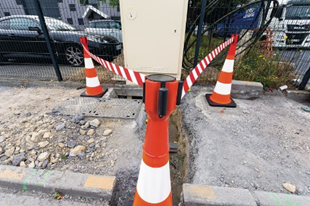 Localisation de câbles et de fils connus et marqués (tranchées d'essai supplémentaires 
en cas de doute)marqués (tranchées d'essai supplémentaires 
en cas de doute)Déposition du terrain de travailDéposition du terrain de travailFermeture/coupure des équipements d’utilité publiqueFermeture/coupure des équipements d’utilité publiquePLAN DE CIRCULATION POUR LE SITE (également pour les autres véhicules)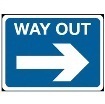 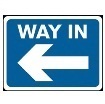 PLAN DE CIRCULATION POUR LE SITE (également pour les autres véhicules)PLAN DE CIRCULATION POUR LE SITE (également pour les autres véhicules)marquage d’entrée et de sortiemarquage d’entrée et de sortieindication de la voie à suivre entre l’entrée et la sortie (si nécessaire)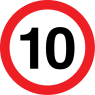 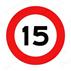 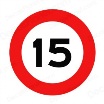 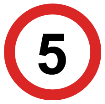 indication de la voie à suivre entre l’entrée et la sortie (si nécessaire)indication de la vitesse maximaleindication de la vitesse maximaleautres règles de circulation interne et en matière de SSE en fonction de la situationautres règles de circulation interne et en matière de SSE en fonction de la situationEXCAVATEURS (décapeuse, tombereau, chouleur, ...)CHECKEXCAVATEURS (décapeuse, tombereau, chouleur, ...)CHECKEXCAVATEURS (décapeuse, tombereau, chouleur, ...)CHECKINSPECTION QUOTIDIENNE concernantINSPECTION QUOTIDIENNE concernantfuitesfuitespièces défectueuses ou manquantes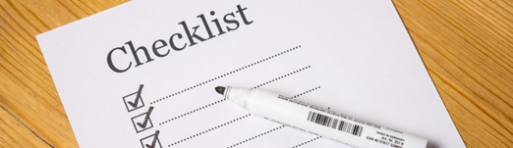 pièces défectueuses ou manquantespression des pneuspression des pneusétat des pneus et des chenillesétat des pneus et des chenillesniveau d'huile moteur, liquide de frein, huile hydraulique
et liquide de refroidissementniveau d'huile moteur, liquide de frein, huile hydraulique
et liquide de refroidissementfonctionnement de toutes les fonctionsfonctionnement de toutes les fonctionsfonctionnement des feux, klaxon, ceintures, marche arrière, ...fonctionnement des feux, klaxon, ceintures, marche arrière, ...propreté des poignées, marchepied,  cabine et leviers contrôlepropreté des poignées, marchepied,  cabine et leviers contrôleTRAVAILLER EN TOUTE SECURITE AVEC LES EXCAVATEURSTRAVAILLER EN TOUTE SECURITE AVEC LES EXCAVATEURSlors de fouilles :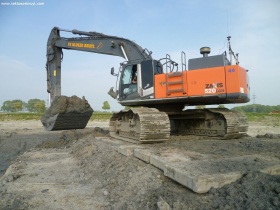 lors de fouilles :machine toujours à l’horizontaleune distance suffisante des puits et des tranchéestapis de grue sous la machine dans un sol mouNe balancez JAMAIS la flèche sur les cabines d'autres machinesmachine toujours à l’horizontaleune distance suffisante des puits et des tranchéestapis de grue sous la machine dans un sol mouNe balancez JAMAIS la flèche sur les cabines d'autres machinespour les machines, en général, évitez :pour les machines, en général, évitez :les chutes et les glissadesles chocs majeursque les roues motrices tournentde conduire autant que possible sur la voie publique 
(la machine doit satisfaire aux exigences pour un usage routier)les chutes et les glissadesles chocs majeursque les roues motrices tournentde conduire autant que possible sur la voie publique 
(la machine doit satisfaire aux exigences pour un usage routier)hissage avec les excavateurs : répondre aux exigences de l'équipement de levagehissage avec les excavateurs : répondre aux exigences de l'équipement de levageconduisez toujours tranquillementconduisez toujours tranquillementne téléphonez pas avec le GSM pendant l’usage des excavateursne téléphonez pas avec le GSM pendant l’usage des excavateurstenez-vous à l'écart des trous, des obstacles et des marquagestenez-vous à l'écart des trous, des obstacles et des marquagesne transportez les passagers que si les bons sièges sont disponiblesne transportez les passagers que si les bons sièges sont disponiblesassurez une bonne vue en engageant le garde de sécurité ou en utilisant la caméraassurez une bonne vue en engageant le garde de sécurité ou en utilisant la caméraassurez-vous que la machine est clairement visible (éclairage)assurez-vous que la machine est clairement visible (éclairage)STATIONNEMENT, ENTRETIEN ET INSPECTION DES MACHINESCHECKSTATIONNEMENT, ENTRETIEN ET INSPECTION DES MACHINESCHECKSTATIONNEMENT, ENTRETIEN ET INSPECTION DES MACHINESCHECKSTATIONNEZ LA MACHINE EN SÉCURITÉSTATIONNEZ LA MACHINE EN SÉCURITÉplacez la machine autant que possible à l'horizontaleplacez la machine autant que possible à l'horizontaleéteignez complètement la machine et de l'équipement électriqueéteignez complètement la machine et de l'équipement électriqueboite de vitesse au point mort, freinage manuel, clé de contact retiré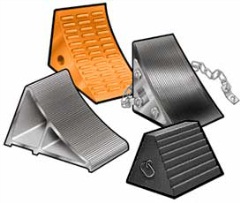 boite de vitesse au point mort, freinage manuel, clé de contact retiréretirez la pression du système hydrauliqueretirez la pression du système hydrauliquesécurisez la machine contre la marche à nouveausécurisez la machine contre la marche à nouveaufermez les capuchons (y compris le réservoir de carburant mobile)fermez les capuchons (y compris le réservoir de carburant mobile)ENTRETIEN ET INSPECTION DE LA MACHINE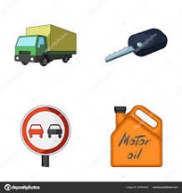 ENTRETIEN ET INSPECTION DE LA MACHINEinspections et entretien périodiquesinspections et entretien périodiquesinspection au moins une fois par an (avec indication de durée de validité)inspection au moins une fois par an (avec indication de durée de validité)accessoires de levage  voir TSR Hoistingaccessoires de levage  voir TSR HoistingLIGNES DIRECTRICES ET PROTECTION DU PERSONNELCHECKLIGNES DIRECTRICES ET PROTECTION DU PERSONNELCHECKLIGNES DIRECTRICES ET PROTECTION DU PERSONNELCHECKSECURISEZ LES FRONTIERES DES GRANDES EXCAVATIONSSECURISEZ LES FRONTIERES DES GRANDES EXCAVATIONSAUCUNE bande rouge-blanc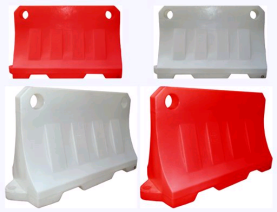 AUCUNE bande rouge-blancNE prévient pas les chutesest facilement soufflée par le ventpollue le site de travailNE prévient pas les chutesest facilement soufflée par le ventpollue le site de travailChoisissez une protection périphérique plus solide
(heras, glissières de sécurité pleines en plastique, palissade de position,…)Choisissez une protection périphérique plus solide
(heras, glissières de sécurité pleines en plastique, palissade de position,…)QUESTIONS PRIORITAIRES POUR LE PERSONNEL DANS LE VOISINAGEQUESTIONS PRIORITAIRES POUR LE PERSONNEL DANS LE VOISINAGEportez toujours tous les EPI (Equipment de protection individuelle) , assurez-vous que vous êtes visible et avez un contact visuelportez toujours tous les EPI (Equipment de protection individuelle) , assurez-vous que vous êtes visible et avez un contact visuelne vous approchez jamais des machines par l’arrièrene vous approchez jamais des machines par l’arrièrene montez pas s’il n’y a pas un siège supplémentaire
ne montez pas s’il n’y a pas un siège supplémentaire
ne courez pas dans le rayon de braquage, coin mort ou sous la charge d'une machinene courez pas dans le rayon de braquage, coin mort ou sous la charge d'une machinerespectez le plan de circulation et ne traversez pas les itinéraires d'excavation si il y a pas besoinrespectez le plan de circulation et ne traversez pas les itinéraires d'excavation si il y a pas besoinPrepared by:Operational AssistantAn CornelisReviewed by:Operational AssistantAn CornelisApproved by:QHSSE ManagerGerardus TimmersReview dateReview referenceReview detailsReview version01 Dec 2017006 Jul 2020--minor changes1